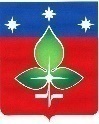 РЕВИЗИОННАЯ КОМИССИЯ ГОРОДА ПУЩИНО                              ИНН 5039005761, КПП503901001, ОГРН 1165043053042ул. Строителей, д.18а , г. Пущино, Московская область, 142290Тел. (4967) 73-22-92; Fax: (4967) 73-55-08г. Пущино                                                                                                               24.06.2021г.Экспертное заключение № 6Ревизионной комиссии города Пущино на Проект решения Совета депутатов городского округа Пущино  «О внесении изменений в решение Совета депутатов от 10.12.2020 № 122/25 «О бюджете городского округа Пущино на 2021 год и на плановый период 2022 и 2023 годов»              Экспертное заключение на Проект решения Совета депутатов  городского округа Пущино «О внесении изменений в решение Совета депутатов от 10.12.2020 № 122/25 «О бюджете городского округа Пущино на 2021 год и на плановый период 2022 и 2023 годов» подготовлено Ревизионной комиссией города Пущино в соответствии с требованиями статьи 157 Бюджетного кодекса РФ, Положением о Ревизионной комиссии города Пущино, утвержденного решением Совета депутатов №68/13 от 19.02.2015 г. (с изменениями и дополнениями), Планом работы Ревизионной комиссии города Пущино на 2021год, утвержденным Приказом Председателя Ревизионной комиссии города Пущино № 55 от «30» декабря 2020 г. Изменения, вносимые в бюджет городского округа Пущино на 2021 год, обусловлены  ростом общей суммы доходов на 5876 тыс. рублей, за счет увеличения безвозмездных поступлений,  и увеличением общей суммы расходов на 21672 тыс. рублей, в результате  уменьшения расходов за счет  средств местного бюджета. Размер дефицита бюджета возрастает  в соответствии с частью 3 пункта  3 статьи  92.1. БК РФ (снижения остатков средств на счетах по учету средств местного бюджета) и составляет 183318 тыс. рублей.В итоге, имеются следующие основные изменения бюджета городского округа Пущино на 2021 год:1. Возросли объемы безвозмездных поступлений в результате:- увеличения субсидии бюджетам городских округов на ямочный ремонт асфальтового покрытия дворовых территорий на 2172 тыс. рублей;- роста субсидии бюджетам городских округов на реализацию проектов граждан, сформированных в рамках практик инициативного бюджетирования на 3704 тыс. рублей.2. Увеличиваются   расходы в результате:-  увеличения расходов на общегосударственные вопросы за счет бюджета г.о. Пущино на 692 тыс. рублей, из них: 39 тыс. рублей – на обучение сотрудников Ревизионной комиссии, 192 тыс. рублей на оплату кредиторской задолженности Администрации городского округа  Пущино, 461 тыс. рублей - на обеспечение расходов МБУ «Многофункциональный центр предоставления государственных и муниципальных услуг городского округа Пущино»;- увеличения расходов на статью «Национальную безопасность и правоохранительную деятельность» (ЕДДС) на 43 тыс. рублей- увеличения расходов за счет местного бюджета на статью «Национальная экономика» - планировка щебнем дороги к участкам многодетных семей в размере 6321 тыс. рублей;- рост расходов на Жилищно-коммунальное хозяйство в размере 4994 тыс. рублей за счет средств выделяемых субсидии (ремонт дворовых территорий - 2172 тыс. рублей, установка велопарковок - 176 тыс. рублей,  создание условий для занятия экстремальными видами спорта – 2646 тыс. рублей) и  2012 тыс. рублей из бюджета г.о. Пущино (291 тыс. рублей на софинансирование  ремонта асфальтового покрытия, 303 тыс. рублей на оплату кредиторской задолженности на приобретение и установку малых архитектурных форм и детских игровых элементов, 1418 тыс. рублей на вырубку зеленых насаждений на земельных участках для предоставления многодетным семьям),- увеличение расходов на образование за счет местного бюджета в размере 5797 тыс. рублей, в том числе  326 тыс. рублей - субсидии на иные цели для детских дошкольных учреждений, 5471 тыс. рублей – на дополнительное образование детей (Детская музыкальная школа – 128 тыс. рублей, Детская художественная школа – 693 тыс. рублей, Детский юношеский центр - 4650 тыс. рублей).- добавления расходов Центральной городской библиотеке  в размере 333 тыс. рублей за счет бюджета г.о. Пущино,- увеличения средств  на статью «Физическая культура и спорт» в сумме 882 тыс. рублей  за счет вышестоящего бюджета и  598 тыс. рублей за счет местного бюджета, выделяемых Спортивной школе. Проект решения Совета депутатов городского округа Пущино «О внесении изменений в решение Совета депутатов от 10.12.2020 № 122/25 «О бюджете городского округа Пущино на 2021 год и на плановый период 2022 и 2023 годов»  в целом соответствует нормам бюджетного законодательства и отражает соблюдение основных принципов бюджетной системы РФ.	Ревизионная комиссия города Пущино предлагает Совету депутатов городского округа  Пущино рассмотреть проект решения Совета депутатов городского округа Пущино «О внесении изменений в решение Совета депутатов от 10.12.2020 № 122/25 «О бюджете городского округа Пущино на 2021 год и на плановый период 2022 и 2023 годов»  с учетом настоящего Заключения.Председатель  Ревизионной комиссии                                                               Е.Е. Прасолова